Personal Details (please print)The committee communicates via e-mail where possible; please write your e-mail address clearly.Type of Membership All memberships are due for renewal on 1st April 2025The full membership fee includes a payment to the Third Age Trust, which provides a range of services and benefits.Method of Payment Privacy StatementAs part of your membership MAD u3a processes your member information in order to keep you informed about events, groups and activities. MAD u3a’s lawful justification for collecting this information is on the basis of your membership constituting a contract. In processing your information MAD u3a will:Store it securely.Use it to communicate with you as a u3a member.Share your information with group leaders for those groups of which you are a member unless you specify otherwise.Send you information about the Third Age Trust, the national office to which all u3a’s are affiliated.◻ I consent to my data being shared with group leaders (Please tick box)	MagazineFull members can choose to receive printed copies of the Third Age Trust publication “Third Age Matters”.  To receive this u3a magazine you must agree to be added to the direct mailing list by ticking the box below:◻ I consent to my data being shared with the company which oversees the distribution of the Third Age Trust Magazine (Please tick box if you wish to receive the magazines)Photographs Photographs may be taken at u3a events and may be published in MAD u3a newsletters, website and Facebook page. By joining MAD u3a you confirm your consent to these arrangements for photographs and accept that these photographs may include your image. You can request the removal from the website of photographs that include your image.You may decline or withdraw your consent to share data or images at any time by contacting the membership secretary.How did you find out about MADu3a? Word of mouth Melbourne Village Voice newspaper Melbourne Life magazine Donington Life magazine Facebook Website Poster (please tell us where you saw the poster): Other (please specify):Terms and Conditions of MembershipAll members must:Abide by the Principles of the u3a movement;Always act in the best interests of the u3a and never do anything to bring the u3a into disrepute;Abide by the terms and conditions of the constitution;Treat fellow members with respect and courtesy at all times;Comply with and support the decisions of the elected committee;Advise the committee of any change in your personal details.StatementThank you for completing the form.Please return to:MADu3a Membership Secretary23 Pack Horse RoadMelbourne, Derbyshire, DE73 8EGOr email to madu3amem@gmail.comFor internal use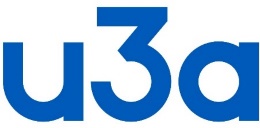 Melbourne Area DerbyNEW Member Application Form (2024)Name:Name:Address:Address:Town:Postcode:Email:Email:Telephone:Mobile:Annual feeNotesNew Full Membership£18.00This fee includes subscription to the national u3a magazine, if required (see below)Associate Membership£10.00Proof of full u3a membership of another u3a requiredNotesBank transferPlease ensure the payment reference includes your name e.g. “J. Smith” Bank: Nat WestSort code: 60-07-28Account: Melbourne Area Derby U3AAccount number: 45756635 ChequeMake cheque payable to “Melbourne Area Derby U3A”Cash / Card (in person only)Pay cash to the Membership Secretary onlyI wish to apply for membership of Melbourne Area Derby u3a (MADu3a).  I confirm that I have completed the form myself or have been assisted to do so.  I confirm that I will abide by the terms of membership as stated above and I will pay fees due in full as soon as is reasonably practicable.I wish to apply for membership of Melbourne Area Derby u3a (MADu3a).  I confirm that I have completed the form myself or have been assisted to do so.  I confirm that I will abide by the terms of membership as stated above and I will pay fees due in full as soon as is reasonably practicable.Signed:Date:Received:Paid:Logged:Member no: